八德國小109學年度上學期游泳教學特殊情形四次不下水學生名冊(三年級)備註: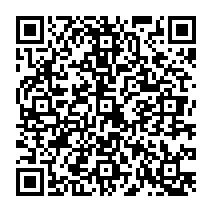 可直接掃描QR code進行線上填寫(線上、紙本擇一填寫)。特殊情形四次不下水學生，不需繳游泳費。若未請假一同前往者，需繳交車資，請老師從嚴認定。請於9/3(四)下班前繳回體育組。本學期游泳教學時間預定9/8、9/15、9/22、9/29 (1~5班為星期二上午，6~10班為星期二下午)。體育組謝謝您的協助！八德國小109學年度上學期游泳教學特殊情形四次不下水學生名冊(四年級) 備註: 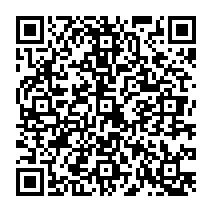 可直接掃描QR code進行線上填寫(線上、紙本擇一填寫)。特殊情形四次不下水學生，不需繳游泳費。若未請假一同前往者，需繳交車資，請老師從嚴認定。請於9/3(四)下班前繳回體育組。本學期游泳教學時間預定9/10、9/17、9/24、10/8 (星期四上午)。體育組謝謝您的協助！八德國小109學年度上學期游泳教學特殊情形四次不下水學生名冊(五年級) 備註:可直接掃描QR code進行線上填寫(線上、紙本擇一填寫)。特殊情形四次不下水學生，不需繳游泳費。若未請假一同前往者，需繳交車資，請老師從嚴認定。請於9/3(四)下班前繳回體育組。本學期游泳教學時間預定9/10、9/17、9/24、10/8 (星期四下午)。體育組謝謝您的協助！八德國小109學年度上學期游泳教學特殊情形四次不下水學生名冊(六年級) 備註:可直接掃描QR code進行線上填寫(線上、紙本擇一填寫)。特殊情形四次不下水學生，不需繳游泳費。若未請假一同前往者，需繳交車資，請老師從嚴認定。請於9/3(四)下班前繳回體育組。本學期游泳教學時間預定9/11、9/18、9/25、10/16 (星期五上午)。體育組謝謝您的協助！編號班級學生姓名特殊情形概述是否一同前往游泳池123456789101112編號班級學生姓名特殊情形概述是否一同前往游泳池123456789101112編號班級學生姓名特殊情形概述是否一同前往游泳池123456789101112編號班級學生姓名特殊情形概述是否一同前往游泳池123456789101112